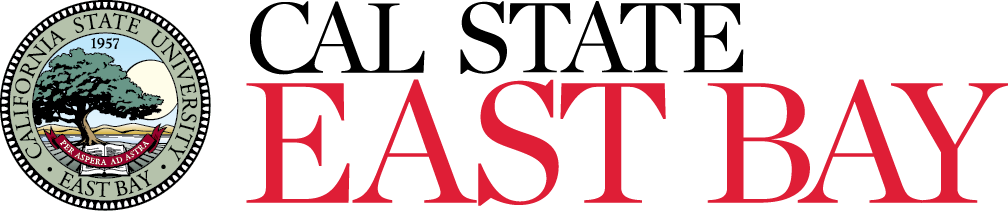 (Title)Purpose[A well-articulated, authoritative expression of philosophy and direction. Does not change frequently.]Example: This procedure establishes guidelines for requesting, approving, and reporting overtime.Scope[Who these procedures apply to]Procedures [List step-by-step actions and detailed descriptions of what is needed to carry out the policy. Not all policies contain procedures.]Responsibilities[Explain parties responsible for the procedure and what are they charged with to ensure that procedure is carried out, if not already covered above]Example: Administrators will ensure overtime is warranted and approve/modify overtime requests.Procedure Review[When and how the procedure will be reviewed]HistoryTitle:Procedures for [Name of Policy]Effective DateXX/XX/XXXXRevision DateXX/XX/XXXXApproval DateXX/XX/XXXXApproved ByDateAuthorDescriptionMM-DD-YYYYOffice, Department/UnitBrief & specific description of change